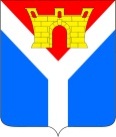 АДМИНИСТРАЦИЯ УСТЬ-ЛАБИНСКОГО ГОРОДСКОГО ПОСЕЛЕНИЯ  УСТЬ-ЛАБИНСКОГО РАЙОНА П О С Т А Н О В Л Е Н И Еот 25.12.2019                                                                                                      № 1013город Усть-ЛабинскОб утверждении муниципальной программы «Противодействие
коррупции на территории Усть-Лабинского городского поселения Усть-Лабинского района»В соответствии с Федеральным законом от 06 октября 2003 года
№ 131-ФЗ «Об общих принципах организации местного самоуправления в Российской Федерации», Федеральным законом от 25 декабря 2008 г. № 273-ФЗ «О противодействии коррупции», п о с т а н о в л я ю:1. Утвердить муниципальную программу «Противодействие
коррупции на территории Усть-Лабинского городского поселения
Усть-Лабинского района».2. Отделу по общим и организационным вопросам администрации
Усть-Лабинского городского поселения Усть-Лабинского района (Чухирь) разместить настоящее постановление на официальном сайте администрации Усть-Лабинского городского поселения Усть-Лабинского района в сети Интернет.3. Контроль за выполнением настоящего постановления оставляю за собой.4. Настоящее постановление вступает в силу со дня подписания.Исполняющий обязанности главыУсть-Лабинского городского поселенияУсть-Лабинского района						           А.Н. МандринПРИЛОЖЕНИЕУТВЕРЖДЕНАпостановлением администрации
Усть-Лабинского городского поселения
Усть-Лабинского района25.12.2019 № 1013ПАСПОРТмуниципальной целевой программы «Противодействие коррупции на
территории Усть-Лабинского городского поселения Усть-Лабинскогорайона»1.1. Общая характеристика сферы реализации муниципальной
программыКоррупция, являясь сложным и комплексным общественным явлением,
требует формирования комплексного подхода и сочетания различных мер -
юридических, экономических, организационных.Федеральным законом от 25.12.2008 № 273-ФЗ «О противодействии
коррупции» установлены правовые и организационные основы ее
предупреждения, минимизации последствий коррупционных рисков.Одними из основных показателей успешной деятельности органов
местного самоуправления Усть-Лабинского городского поселения
Усть-Лабинского района является их открытость, возможность получения
необходимой информации о деятельности и принимаемых решениях в
средствах массовой информации и на официальном сайте администрации
Усть-Лабинского городского поселения Усть-Лабинского района.Внедрение административных регламентов исполнения муниципальных
функций (предоставления муниципальных услуг), формирование системы
электронного правительства при выполнении муниципальных функций
(предоставлении муниципальных услуг) способно существенно свести к
минимуму возможность появления коррупционных рисков.Не менее главными показателями в успешной деятельности органов
местного самоуправления Усть-Лабинского городского поселения
Усть-Лабинского района является проведение антикоррупционных экспертиз
как проектов, так и принятых муниципальных правовых актов на наличие в них коррупционных положений, а также формирование муниципальной
нормативной правовой базы по противодействию коррупции.С 2011 года впервые применен программно-целевой метод решения задач в сфере предупреждения коррупции, который позволил достичь определенных результатов:- ежеквартальное проведение заседаний Совета по противодействию
коррупции при главе Усть-Лабинского городского поселения Усть-Лабинского района, обеспечивающих координацию деятельности территориальных федеральных органов исполнительной власти и органов местного самоуправления Усть-Лабинского городского поселения Усть-Лабинского района о реализации государственной политики в области противодействия коррупции на территории Усть-Лабинского городского поселения Усть-Лабинского района;- опубликование материалов по вопросам противодействия коррупции в
целях осуществления антикоррупционной пропаганды и информирования
населения о деятельности органов местного самоуправления Усть-Лабинского
городского поселения Усть-Лабинского района.В 2016 году за счет средств бюджета Усть-Лабинского городского
поселения Усть-Лабинского района приобретены 5 пластиковых урн для
анкетирования населения при проведении мониторинга восприятия коррупции, 50 плакатов антикоррупционной направленности, информационный стенд «Антикоррупционная деятельность администрации Усть-Лабинского городского поселения Усть-Лабинского района».В 2017 году за счет средств бюджета Усть-Лабинского городского
поселения Усть-Лабинского района изготовлены 2 баннера антикоррупционной направленности.В 2018 году за счет средств бюджета Усть-Лабинского городского
поселения Усть-Лабинского района изготовлены 1000 экземпляров буклетов антикоррупционной направленности, 30 плакатов антикоррупционной направленности.В 2019 году за счет средств бюджета Усть-Лабинского городского поселения Усть-Лабинского района приобретены карманные календари в количестве 1000 штук.  Вместе с тем, вносимые в федеральное законодательство изменения
требуют реализации дополнительных мероприятий с применением
программно-целевого механизма.Таким образом, Программа является важной составной частью реализации антикоррупционной политики в Усть-Лабинском городском поселении Усть-Лабинского района и позволяет обеспечить согласованное проведение мероприятий по предупреждению коррупции.1.2. Приоритеты муниципальной политики в сфере реализации
муниципальной программы, цели, задачи и ожидаемые конечные
результаты муниципальной программыГлавные цели муниципальной целевой программы по противодействию
коррупции - проведение эффективной политики по предупреждению коррупции на уровне местного самоуправления; снижение уровня коррупции, ее проявлений во всех сферах жизнедеятельности общества; укрепление доверия жителей муниципального образования к органу местного самоуправления муниципального образования; активное привлечение общественных организаций и средств массовой информации к деятельности по противодействию коррупции, обеспечению открытости и доступности
информации о деятельности органов местного самоуправления.Для достижения указанных целей требуется решение следующих задач:- устранение условий, порождающих коррупцию;- совершенствование правового регулирования в сфере противодействия
коррупции на территории Усть-Лабинского городского поселения
Усть-Лабинского района;- создание системы противодействия коррупции;- организация антикоррупционного мониторинга, просвещения и
пропаганды;-обеспечение прозрачности деятельности администрации
Усть-Лабинского городского поселения Усть-Лабинского района;- формирование антикоррупционного общественного сознания.1.3. Механизм реализации муниципальной программы и перечень мероприятий
         Перечень мероприятий Программы с указанием сроков их реализации и
исполнителей содержится в приложении к настоящей Программе.Для исполнения мероприятий по реализации Программы могут
создаваться комиссии, группы, которые должны представлять отчеты о
деятельности, в целях которой они создаются, в установленные сроки, и будут
нести ответственность за качественное и своевременное выполнение
поручений.1.4. Ресурсное обеспечение муниципальной программыМероприятия Программы предусматривают предоставление средств
местного бюджета (бюджет Усть-Лабинского городского поселения
Усть-Лабинского района) без привлечения средств краевого и федерального
бюджетов, а также средств внебюджетных источников.1.5. Оценка эффективности реализации муниципальной программыОценка эффективности реализации Программы осуществляется по итогам ее реализации за весь период реализации настоящей Программы.Оценка эффективности реализации Программы осуществляется с использованием следующих показателей:- сокращение количества установленных фактов несоблюдения
муниципальными служащими обязанностей, ограничений, запретов и
требований к служебному поведению;- уменьшение количества выявленных коррупционных правонарушений
совершенных должностными лицами администрации поселения при
исполнении должностных обязанностей;- уменьшение количества нарушений действующего законодательства по
использованию имущества, находящегося в собственности городского поселения;- сокращение количества нарушений действующего законодательства при размещении и исполнении муниципального заказа;- уменьшение количества нарушений действующего законодательства при использовании бюджетных средств;- уменьшение количества заявлений, жалоб граждан, организаций,
поступивших в администрацию поселения, сталкивавшихся в период действия
Программы с проявлениями коррупции;- повышение правовой грамотности населения.1.6. Основные этапы и сроки реализации муниципальной программыСрок реализации программы – 2020 год 1.7. Управление рисками реализации муниципальной программыДостижение запланированных результатов реализации программы связано с возникновением и преодолением различных рисков её реализации. Управление рисками настоящей программы осуществляется ответственным исполнителем -  юридическим отделом администрации Усть-Лабинского городского поселения Усть-Лабинского района, на основе регулярного мониторинга реализации программы, оценки её результативности и эффективности, и включает в себя:-	предварительную идентификацию рисков, оценку вероятности их наступления и степени их влияния на достижение запланированных результатов программы;-	текущий мониторинг повышения (снижения) вероятности наступления рисков;-	планирование и осуществление мер по снижению вероятности наступления рисков;-	в случае наступления рисков планирование и осуществление мер по компенсации (уменьшению) негативных последствий наступивших рисков.1.8. Перечень целевых индикаторов и показателей задач муниципальной программыОценка эффективности и социально-экономических последствий реализации Программы проводится на основе системы критериев, которые представляют собой не только количественные показатели, но и качественные характеристики и описания. Система критериев обеспечит мониторинг реальной динамики изменений в антикоррупционной сфере за оцениваемый период с целью уточнения или корректировки поставленных задач.Ожидаемыми результатами реализации муниципальной программы являются:совершенствование системы противодействия коррупции в Усть-Лабинском городском поселении Усть-Лабинского района;обеспечение контроля за деятельностью муниципальных служащих;обеспечение привлечения муниципальных служащих к ответственности за совершенные ими коррупционные правонарушения;обеспечение информационной прозрачности деятельности при разработке, принятии решений по важнейшим вопросам безопасности Усть-Лабинского городского поселения Усть-Лабинского района, в том числе по реализации мер антикоррупционной деятельности.Выполнение задач муниципальной программы оценивается следующими целевыми индикаторами (показателями):доля выполненных мероприятий, предусмотренных муниципальной программой к реализации в соответствующем году, от общего количества мероприятий;доля нормативных правовых актов и проектов нормативных правовых актов, разработанных администрацией в соответствующем году, в отношении которых проведена обязательная антикоррупционная экспертиза, от их общего количества;доля вынесенных в соответствующем году на рассмотрение комиссии по соблюдению требований к служебному поведению муниципальных служащих и урегулированию конфликта интересов администрации вопросов, связанных с нарушением муниципальными служащими требований действующего законодательства, от общего количества таких нарушений, выявленных в администрации в соответствующем году;количество муниципальных служащих, прошедших обучение (повышение квалификации) по антикоррупционным программам;доля уведомлений муниципальных служащих о фактах обращения в целях склонения их к совершению коррупционных правонарушений, рассмотренных на комиссии, от общего количества уведомлений, направленных представителю нанимателя;доля уведомлений муниципальных служащих о получении подарка в связи с их должностным положением или исполнением ими служебных (должностных) обязанностей, направленных для рассмотрения в установленном порядке, от общего количества указанных уведомлений.доля размещенных на сайте Усть-Лабинского городского поселения Усть-Лабинского района в сети Интернет проектов нормативных правовых актов, разработанных администрацией в соответствующем году, для обеспечения возможности проведения их независимой антикоррупционной экспертизы от общего количества таких проектов;Значения целевых индикаторов (показателей) указаны в приложении № 2 к муниципальной программе.Начальник юридического отдела  администрацииУсть-Лабинского городского поселенияУсть-Лабинского района						         О.В. ФедосоваПриложение №1
к муниципальной программе «Противодействие
коррупции на территории Усть-Лабинского городского
поселения Усть-Лабинского района»МЕРОПРИЯТИЯ
Программы противодействия коррупции в Усть-Лабинском городском поселении Усть-Лабинского района на 2020 годНачальник юридического отдела администрации Усть-Лабинского городского поселения Усть-Лабинского района					                   О.В. ФедосоваПриложение №2 к муниципальной программе «Противодействие коррупции на территории Усть-Лабинского городскогопоселения Усть-Лабинского района»Сведения о составе и значениях целевых показателей (индикаторах) муниципальной программыНачальник юридического отдела администрации Усть-Лабинского городского поселения Усть-Лабинского района						       О.В. ФедосоваПриложение №3
к муниципальной программе «Противодействие коррупции на территории Усть-Лабинского городского поселения Усть-Лабинского района»Прогнозная (справочная) оценка ресурсного обеспечения реализации муниципальной программы
	за счет всех источников финансированияНачальник юридического отдела администрации Усть-Лабинского городского поселения Усть-Лабинского района													           О.В. ФедосоваНаименованиемуниципальнойпрограммыМуниципальная программа «Противодействие
коррупции на территории Усть-Лабинского городского
поселения Усть-Лабинского района» (далее
Программа)Основание для
разработки
муниципальной
программыБюджетный кодекс Российской Федерации;
Федеральный закон от 06.10.2003 № 131-ФЗ «Об общих
принципах организации местного самоуправления в
Российской Федерации»;Указ Президента Российской Федерации от 29 июня 2018 года № 378 «О Национальном плане противодействия коррупции на 2018 - 2020 годы»;
Национальная стратегия противодействия коррупции,
утвержденная Указом Президента Российской
Федерации от 13 апреля 2010 года № 460;План противодействия коррупции в Усть-Лабинском
городском поселении Усть-Лабинского района на
2018-2020 годы, утвержденный постановлением
администрации Усть-Лабинского городского поселения
Усть-Лабинского района № 1143 от 26.12.2018года «Об утверждении Плана противодействия коррупции в Усть-Лабинском городском поселении Усть-Лабинского района на 2018-2020 годы».ПодпрограммынетКураторГлава Усть-Лабинского городского поселения
Усть-Лабинского районаКоординаторЮридический отдел администрации Усть-Лабинского
городского поселения Усть-Лабинского районаОтветственныйисполнительЮридический отдел администрации Усть-Лабинского
городского поселения Усть-Лабинского районаСоисполнителинетЦели- обеспечение защиты прав и законных интересов граждан, общества и государства от коррупции;- снижение уровня коррупции при исполнении
органами местного самоуправления городского
поселения муниципальных функций и предоставлении
муниципальных услуг;- устранение причин и условий, порождающих
коррупцию;- совершенствование организационных основ
противодействия коррупции в городском поселении;активизация антикоррупционного просвещения
граждан.Задачи- совершенствование механизмов противодействия
коррупции в органах местного самоуправления
администрации городского поселения;- выявление причин и условий, порождающих
коррупцию, минимизация и (или) ликвидация
последствий коррупции;- совершенствование организации деятельности
органов местного самоуправления городского
поселения в сфере размещения муниципальных
заказов;- формирование антикоррупционного общественного
сознания, нетерпимости к проявлениям коррупции.Целевые показатели
(индикаторы)Приобретение информационного киоска Сроки и этапы
реализации2020 годОбъем средств
бюджета городского
поселения и иных
финансовых ресурсов
на реализацию
муниципальной
программыМестный бюджет (бюджет Усть-Лабинского городского
поселения Усть-Лабинского района): 80 000 рублей;Ожидаемые конечные
результаты
реализации
муниципальной
программы, оценка
планируемой
эффективности ее
реализацииУспешное выполнение мероприятий программы
позволит активизировать антикоррупционное
просвещение граждан, сформировать
антикоррупционное общественное сознание,
нетерпимость к проявлениям коррупции, повышение правовой грамотности населенияВнешний фактор, который может    
повлиять на реализацию программы  Механизм минимизации негативного  
влияния внешних факторов      Отсутствие средств в бюджете Усть-Лабинского городского поселения Усть-Лабинского района в условиях мирового экономического кризиса Оптимизация расходов бюджета Усть-Лабинского городского поселения Усть-Лабинского района и изыскание средств на выполнение администрацией Усть-Лабинского городского поселения Усть-Лабинского района мероприятий программыИзменение федерального, регионального законодательстваПринятие соответствующего нормативного правового акта Усть-Лабинского городского поселения Усть-Лабинского района13МероприятияОтветственные исполнители1231Оценка восприятия уровня коррупции в Усть-Лабинском городском поселении Усть-Лабинского районаЮридический отдел администрации Усть-Лабинского городского поселения Усть-Лабинского района2Проведение мониторинга коррупционных рисков в администрации Усть-Лабинского городского поселения Усть-Лабинского районаЮридический отдел администрации Усть-Лабинского городского поселения Усть-Лабинского района3Внесение изменений в должностные инструкции муниципальных служащих, в наибольшей степени подверженных риску коррупции, перечень которых утвержден муниципальным правовым актомОтдел по общим и организационным вопросам администрации Усть-Лабинского городского поселения Усть-Лабинского района4Организация повышения квалификации муниципальных служащих, в должностные обязанности которых входит участие в противодействии коррупцииЮридический отдел администрации Усть-Лабинского городского поселения Усть-Лабинского района5Организация обучения муниципальных служащих, впервые поступивших на муниципальную службу, по образовательным программам в области противодействия коррупцииЮридический отдел администрации Усть-Лабинского городского поселения Усть-Лабинского района6Обеспечение использования всеми лицами, претендующими на замещение должностей или замещающими должности, осуществление полномочий по которым влечет за собой обязанность представлять сведения о своих доходах, расходах, об имуществе и обязательствах имущественного характера, о доходах, расходах, об имуществе и обязательствах имущественного характера своих супругов и несовершеннолетних детей, при заполнении справок о доходах, расходах, об имуществе и обязательствах имущественного характера специального программного обеспечения «Справки БК»Отдел по общим и организационным вопросам администрации Усть-Лабинского городского поселения Усть-Лабинского района7Анализ сведений о доходах, об имуществе и обязательствах имущественного характера, представленных гражданами, претендующими на замещение должностей муниципальной службы, муниципальными служащими, руководителями муниципальных учрежденийОтдел по общим и организационным вопросам администрации Усть-Лабинского городского поселения Усть-Лабинского района8Проведение проверок достоверности и полноты сведений о доходах, об имуществе и обязательствах имущественного характера, представляемых гражданами, претендующими на замещение должностей муниципальной службыОтдел по общим и организационным вопросам администрации Усть-Лабинского городского поселения Усть-Лабинского района9Проведение проверок по случаям несоблюдения муниципальными служащими запретов, ограничений и неисполнения обязанностей, установленных в целях противодействия коррупции, в том числе проверок достоверности и полноты представляемых ими сведений о доходах, об имуществе и обязательствах имущественного характераОтдел по общим и организационным вопросам администрации Усть-Лабинского городского поселения Усть-Лабинского района10Контроль за соблюдением лицами, замещающими должности муниципальной службы, требований законодательства Российской Федерации о противодействии коррупции, касающихся предотвращения и урегулирования конфликта интересов, в том числе за привлечением таких лиц к ответственности в случае их несоблюденияЮридический отдел администрации Усть-Лабинского городского поселения Усть-Лабинского района11Организация работы по рассмотрению уведомлений муниципальных служащих о факте обращения в целях склонения к совершению коррупционных правонарушенийОтдел по общим и организационным вопросам администрации Усть-Лабинского городского поселения Усть-Лабинского района12Осуществление контроля исполнения муниципальными служащими обязанности по предварительному уведомлению представителя нанимателя о выполнении иной оплачиваемой работыОтдел по общим и организационным вопросам администрации Усть-Лабинского городского поселения Усть-Лабинского района13Мониторинг исполнения установленного порядка сообщения муниципальными служащими о получении подарка в связи с их должностным положением или исполнением ими должностных обязанностейОтдел по общим и организационным вопросам администрации Усть-Лабинского городского поселения Усть-Лабинского района, юридический отдел администрации Усть-Лабинского городского поселения Усть-Лабинского района14Повышение эффективности кадровой работы в части, касающейся ведения личных дел работников, замещающих муниципальные должности, в том числе контроля за актуализацией сведений, содержащихся в анкетах, представляемых при назначении на указанные должности и поступлении на такую службуОтдел по общим и организационным вопросам администрации Усть-Лабинского городского поселения Усть-Лабинского района15Проведение мероприятий по формированию нетерпимого отношения к проявлениям коррупции в органах администрации муниципального образования город Краснодар и подведомственных организациях, в том числе осуществление с участием общественных объединений, уставной задачей которых является участие в противодействии коррупции, и других институтов гражданского общества комплекса организационных, разъяснительных и иных мер по соблюдению муниципальными служащими и руководителями подведомственных организаций ограничений и запретов, а также по исполнению ими обязанностей, установленных в целях противодействия коррупцииЮридический отдел администрации Усть-Лабинского городского поселения Усть-Лабинского района16Информирование муниципальных служащих о требованиях законодательства Российской Федерации о противодействии коррупции и его изменениях, формирование антикоррупционного поведенияЮридический отдел администрации Усть-Лабинского городского поселения Усть-Лабинского района17Проведение в установленном порядке антикоррупционной экспертизы проектов муниципальных нормативных правовых актовЮридический отдел администрации Усть-Лабинского городского поселения Усть-Лабинского района18Проведение в установленном порядке мониторинга правоприменения муниципальных нормативных правовых актовЮридический отдел администрации Усть-Лабинского городского поселения Усть-Лабинского района19Принятие (издание), изменение или признание утратившими силу (отмена) муниципальных нормативных правовых актов, направленных на устранение нарушений, выявленных при мониторинге правопримененияОтделы администрации Усть-Лабинского городского поселения Усть-Лабинского района20Обеспечение деятельности Комиссии по урегулированию конфликта интересов в администрации Усть-Лабинского городского поселения Усть-Лабинского районаЮридический отдел администрации Усть-Лабинского городского поселения Усть-Лабинского района, Отдел по общим и организационным вопросам администрации Усть-Лабинского городского поселения Усть-Лабинского района21Обеспечение рассмотрения вопросов правоприменительной практики по результатам вступивших в законную силу решений судов о признании недействительными ненормативных правовых актов, незаконными решений и действий (бездействия) отраслевых, функциональных и территориальных органов администрации Усть-Лабинского городского поселения Усть-Лабинского района, их должностных лиц, а также подведомственных муниципальных учреждений и их должностных лиц, в целях выработки и принятия мер по предупреждению и устранению причин выявленных нарушенийЮридический отдел администрации Усть-Лабинского городского поселения Усть-Лабинского района22Принятие мер, направленных на предупреждение нарушений, влекущих признание незаконными решений и действий (бездействия) администрации Усть-Лабинского городского поселения Усть-Лабинского района, подведомственных организаций и их должностных лиц, а также принятие мер ответственности в отношении должностных лиц, действия (бездействие) которых признаны решением суда незаконнымиОтделы администрации Усть-Лабинского городского поселения Усть-Лабинского района23Обеспечение взаимодействия администрации Усть-Лабинского городского поселения Усть-Лабинского района со средствами массовой информации в сфере противодействия коррупции, в том числе освещение проводимых в администрации Усть-Лабинского городского поселения Усть-Лабинского района мер по противодействию коррупцииЮридический отдел администрации Усть-Лабинского городского поселения Усть-Лабинского района24Организация администрацией Усть-Лабинского городского поселения Усть-Лабинского района проведения мероприятий антикоррупционной направленности, в том числе с участием общественности (общественные (публичные) слушания, пресс-конференции, семинары, конкурсы, встречи по вопросам противодействия коррупции)Юридический отдел администрации Усть-Лабинского городского поселения Усть-Лабинского района25Активизация работы по противодействию коррупции с привлечением общественного совет, представителей институтов гражданского обществаЮридический отдел администрации Усть-Лабинского городского поселения Усть-Лабинского района26Организация работы телефона «горячей линии» администрации Усть-Лабинского городского поселения Усть-Лабинского района по вопросам противодействия коррупции: прием, регистрация и рассмотрение поступивших обращений граждан и организаций информации о фактах коррупции в администрации Усть-Лабинского городского поселения Усть-Лабинского района или нарушениях муниципальными служащими администрации Усть-Лабинского городского поселения Усть-Лабинского района требований к служебному (должностному) поведениюЮридический отдел администрации Усть-Лабинского городского поселения Усть-Лабинского района27Организация работы по рассмотрению сообщений граждан и организаций о фактах коррупцииЮридический отдел администрации Усть-Лабинского городского поселения Усть-Лабинского районаКоданалитическойпрограммнойклассификацииКоданалитическойпрограммнойклассификации№п/пНаименование целевого показателя (индикатора)ЕдиницаизмеренияЗначение целевых показателей (индикаторов)Значение целевых показателей (индикаторов)КоданалитическойпрограммнойклассификацииКоданалитическойпрограммнойклассификации№п/пНаименование целевого показателя (индикатора)ЕдиницаизмеренияОтчетный(базовый)годТекущийгодМППп№п/пНаименование целевого показателя (индикатора)ЕдиницаизмеренияотчетоценкаXX1Муниципальная программа «Противодействие коррупции на территории Усть-Лабинского городского поселения Усть-Лабинского района»Муниципальная программа «Противодействие коррупции на территории Усть-Лабинского городского поселения Усть-Лабинского района»Муниципальная программа «Противодействие коррупции на территории Усть-Лабинского городского поселения Усть-Лабинского района»Муниципальная программа «Противодействие коррупции на территории Усть-Лабинского городского поселения Усть-Лабинского района»Приобретение информационного киоскашт.01Код аналитическойпрограммнойклассификацииКод аналитическойпрограммнойклассификацииНаименование муниципальной программы, подпрограммыИсточник финансированияОценка расходов,
тыс. рублейКод аналитическойпрограммнойклассификацииКод аналитическойпрограммнойклассификацииНаименование муниципальной программы, подпрограммыИсточник финансированияИтогоМППпНаименование муниципальной программы, подпрограммыИсточник финансированияИтогоXX1Муниципальная программа
«Противодействие коррупции на территории
Усть-Лабинского городского поселения
Усть-Лабинского района»Всего80,00XX1Муниципальная программа
«Противодействие коррупции на территории
Усть-Лабинского городского поселения
Усть-Лабинского района»бюджет городского поселения80,00XX1Муниципальная программа
«Противодействие коррупции на территории
Усть-Лабинского городского поселения
Усть-Лабинского района»в том числе:XXX1Муниципальная программа
«Противодействие коррупции на территории
Усть-Лабинского городского поселения
Усть-Лабинского района»собственные средства80,00